米沢少年少女発明クラブニュース　H27.8.1　クラブコンテスト　天童市体育館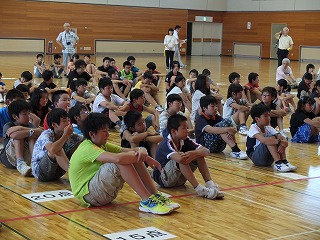 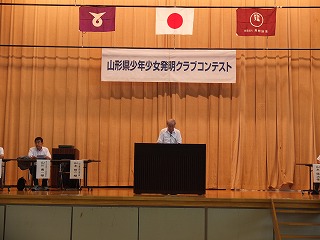 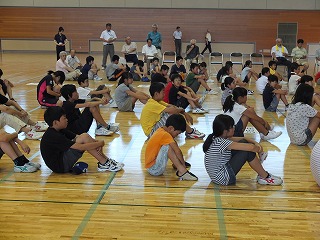 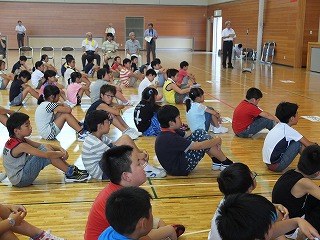 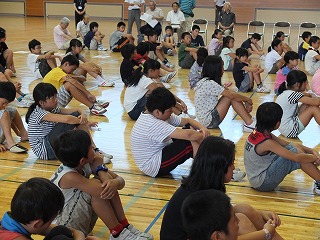 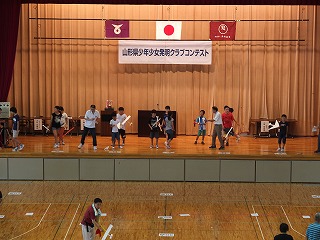 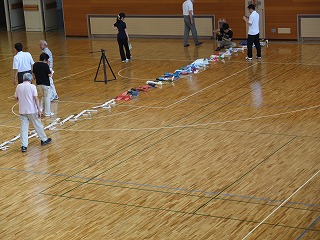 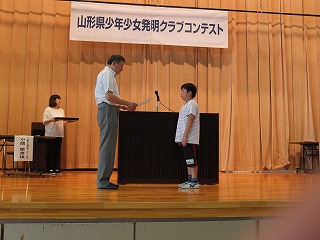 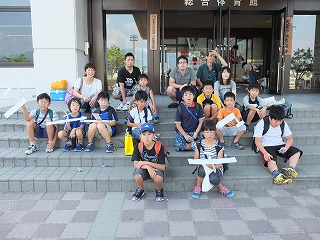 奨励賞：石谷　一歩　君芳野　佑昌　君